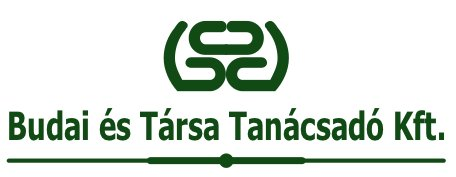 Pénzügyi elemzésA GINOP-7.1.3-15 - Gyógyhelyek komplex turisztikai fejlesztése„Hajdúszoboszló gyógyparkjának megújítása” című pályázatához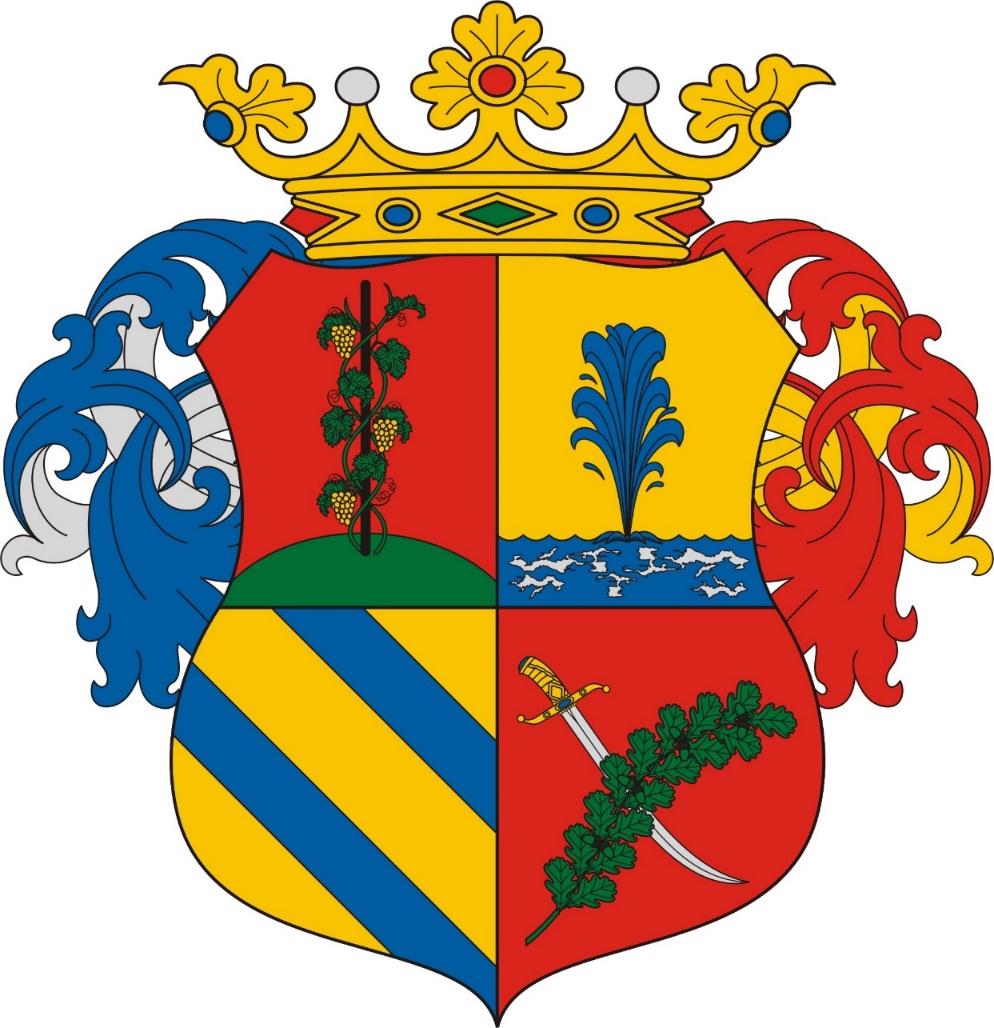 Hajdúszoboszló2016. júniusPénzügyi elemzésA pénzügyi elemzés fő célja, hogy megalapozzuk a támogatás szükségességét, továbbá kimutassuk a fejleszteni kívánt tevékenységek pénzügyi vonatkozásait (működési költségek, bevételek, stb.), fenntarthatóságát. Az elemzést10 éves időszakra készítettük el, amely a beruházási időszakot is magában foglalja.A projektgazda nem minősül vállalkozásnak, de a támogatható tevékenységek közül néhány jövedelemtermelőnek minősül, ugyanakkor a referencia időszakban a nettó bevétel (bevétel-működési költségek) gyakorlatilag zérus. A projekt tekintetében az Önkormányzat alanya az ÁFÁ-nak, a beruházással kapcsolatos ÁFA-t nem igényli vissza, így a projekt költségeinek tervezésekor a bruttó költségeket vettük figyelembe. Az inflációt a bevétel és kiadások összegzésénél nem szerepeltetjük, amennyiben a fenntartási időszakban, illetve az azt követő években az infláció mértéke jelentősen változna, úgy a bevételek és a kiadások egyidejű korrekciójával biztosított a projekt fenntarthatósága.Üzleti tervA projekt elemek között a szabadtéri színpad kulturális támogatás igénybevételével valósul meg, így ennek eredményét külön is megvizsgáltuk.Szabadtéri színpad1.a Beruházási költség  - Fedett szabadtéri színpad 1.b Működési költségek - Szabadtéri színpad lelátóÜzemeltetési költségek – Szabadtéri színpad lelátóA szabadtéri színpad üzemeltetése során évente 17 nagyobb rendezvény megvalósítását tervezzük. A rendezvények esetében 1 800 000 Ft-os fellépési díjjal és hangosítási költséggel kalkuláltunk. Biztonsági szolgálatra alkalmanként 30 000 Ft-ot és egészségügyi felügyeletre alkalmanként 10 000 Ft-ot fordítunk. A rezsi költség évi 282 000 Ft, egy fő gondnok alkalmazását tervezzük napi 8 órában minimálbéren. A karbantartás havi 30 000 Ft (az első év töredék év 9,5 hónap üzemeléssel), pótlás költség az első évben nem keletkezik, azt követően évi 1 000 000 Ft, majd a 7. évben jelentősebb felújítást tervezünk, amelynek során a legfontosabb állagmegóvási munkálatokon túl festésre, elhasználódott elemek cseréjére kerül sor, az építmény amortizációjának megfelelően. Az alábbiakban összegezzük a költségeket.1.c Maradványérték – Szabadtéri színpad lelátóA maradványérték számításánál a hasznos élettartamot vettük figyelembe.2. Bevételi pénzáramokA jelenlegi Szabadtéri színpad 642 férőhelyet biztosít, a fejlesztéssel 388 plusz férőhely jön létre, amelynek köszönhetően a rendezvények éves látogatottsága nagyságrendekkel nagyobb lesz. A rendezvények finanszírozása eddig intézményi finanszírozásból és pályázati pénzekből történt, az új rendezvény tér bevételszerzési lehetőséget is biztosít a körbekeríthetőség és a magasabb színvonalú szolgáltatások nyújtása miatt. Az 1020 férőhelyes nézőtéren a rendezvények esetében telt házzal számolunk, a jegyárakat átlagosan 1500 Ft-ért értékesítjük.3. Költségek és bevételek összegzése Szabadtéri színpad (pénzügyi elemzés)Amint a táblázatból látható a Szabadtéri színpad pénzügyi nettó jelenértéke jelentős negatívumot mutat, a belső megtérülési ráta értelmezhetetlenül alacsony, a pénzügyi fenntarthatóságát az egyéb projektelemek biztosítják, illetve a 10. évben esedékes felújítási munkálatokat pedig a fejlesztésnek köszönhető megnövekedett látogatószámból származó jelentős IFA bevétel növekmény által biztosított. A következőkben a teljes projektre ismertetjük a pénzügyi elemzést.A teljes projekt pénzügyi elemzéseKiadási pénzáramokBeruházási költségekAz előkészítés költségei között a Gyógyhelyfejlesztési stratégia, a fejlesztés megalapozását segítő turisztikai szakértői díjakat, továbbá a tervezési díjakat tűntettük fel. Az egyes projektelemek megvalósításának költségeit a támogatási kategóriák szerint megbontva szerepeltetjük.1.b Működési költségek – Teljes projektÜzemeltetési költségek – Teljes projektA kiadásokat tekintve a létesítményben az Önkormányzat közvetlenül 5 fő alkalmazását tervezi. A fentiekben már bemutatott Szabadtéri színpadon egy gondnok, a Gyógyforráspark területén további 2 parkgondozó és 2 takarító dolgozik majd minimálbéren, napi 8 órában. Az üzemeltetést a Hajdúszoboszlói Városgazdálkodási Nonprofit Zrt látja majd el, a foglalkoztatást is ezen szervezet vállalja. Az egyes projektelemek kapcsán a következő költségek merülnek fel. A Gyógyforráspark zöldfelületeinek gondozására évi 3 millió Ft-ot, a fák díszkivilágítására évi 1,2 millió Ft áramköltséget, és 500 000 Ft takarítási költséget terveztünk a város más pontjain fenntartott zöldfelületek költségeit alapul véve. A kereskedelmi célokat szolgáló pavilonok esetében jelentős áramköltséggel, 1 500 000 Ft-tal terveztünk, internet és hulladékszállításra havi 10 000 Ft-ot, víz és csatorna költségre évi 30 000 Ft-ot, 3 üzlethelyiség esetében az egész éves nyitva tartás miatt évi 70 000 Ft költséggel kalkuláltunk. A parkban kialakításra kerülő szökőkút megvilágítása évi 300 000 Ft-ra, vízköltsége 10 000 Ft-ra becsülhető. A parkolók esetében a takarítás költségét havi 10 000 Ft-tal, az elektromos töltőállomás energiafogyasztását évi 100 000 Ft-tal terveztük. A kerékpártároló takarítási költségeit évi 60 000 Ft-ra, áramköltségét 10 000 Ft-ra becsültük. Állandó dologi kiadásokra havi 70 000 Ft költséget terveztünk, a park és a színpad biztosítási költsége várhatóan 300 000 Ft lesz. Marketingre évi 4 000 000 Ft-tal számoltunk, amelyet a Hajdúszoboszlói TDM szervezettel együttműködésben tervezünk felhasználni.Karbantartási költség – Teljes projektA bérlők által fenntartott projekt elemek (pavilonok) esetében a karbantartási költséget a bérlő állja. A karbantartási költségekre az egyes projektelemekhez az alábbiakkal számoltunk.  Az üzemeltetés első éve tört év, ennek megfelelően kalkuláltunk.Pótlási költségek – Teljes projektA pótlási költségek esetében az eddigi gyakorlati tapasztalatokat vettük figyelembe az Önkormányzat által üzemeltetett létesítményeket alapul véve. Az üzemeltetés 8. évben az amortizációnak megfelelően jelentősebb felújítási munkálatokat tervezünk, festés, mázolás, elhasznált elemek, eszközök cseréje. Az alábbiakban összegezzük a projekt működési költségeit.1.c MaradványértékA maradványérték számításánál a hasznos élettartamot vettük figyelembe.2. Bevételi pénzáramokA Szabadtéri színpadnál tervezett bevételekhez képest további bevételeket tervezünk. A parkban eddig épületek nélkül kerültek kiadásra az árusító helyek. 2015-ben átlagosan 2 m2 területet igényelt 21 vállalkozó, jellemzően napi 3090Ft/m2 áron, amelyből 21.011.580 Ft összbevétel keletkezett. Az árusítási lehetőségek minőségi fejlesztését követően a Pavilonok esetében a kisebb, 8 db bódé esetében 3700 Ft/m2 napi áron 90 napon keresztül 17 316 000 Ft bevételre, az ajándékos bódé esetében 3 üzlethelyiséggel, egész éves nyitvatartással, egyenként havi 140 000 Ft bérleti díjjal, összesen 5040 000 Ft-tal számoltunk. A Szent István Park melletti utcai fizető parkolóban 2015-ben 100 parkoló állt rendelkezésre összesen 9.160.450 Ft bevételt generálva az üzemeltetőnek. A parkolók megújítása és szintbe emelése minőségi fejlesztést jelent a pályázatban, az újonnan kialakításra kerülő fogadótér miatt megszűnő parkolókat az Önkormányzat a település egyéb pontjain biztosítja, amelynek fejlesztése nem része jelen projektnek. A parkoló díjakon a korábbiakhoz képest nem változtatunk, óradíja szezonban 1500 Ft/nap, szezonon kívül 900 Ft/nap, összesen átlagosan 830 Ft/nap. Igénybevételét 365 nap 40 % éves átlagos kihasználtsággal tervezzük. Az alábbiakban összegezzük a várható bevételeket.3. Költségek és bevételek összegzése Teljes projekt (pénzügyi elemzés)Amint a fenti táblázatból látható a projekt 10 év alatt nem térül meg, a belső megtérülési ráta értelmezhetetlenül alacsony, így a projekt támogatása nem jelent túltámogatást.Pénzügyi fenntarthatóságA nettó halmozott pénzáram minden évben pozitív, a 10. évben megvalósításra kerülő pótlásokra az előző évek pénzárama és a beszedett IFA fedezetet nyújt, a projekt így fenntarthatónak minősül.Szabadtéri színpad201620172018251 175 684Szabadtéri színpad Kiadások12345678910Fellépők és hangosítás30 600 00030 600 00030 600 00030 600 00030 600 00030 600 00030 600 00030 600 000Biztonsági szolg/ távfelügy510 000510 000510 000510 000510 000510 000510 000510 000EÜ felügyelet170 000170 000170 000170 000170 000170 000170 000170 000Takarítás170 000170 000170 000170 000170 000170 000170 000170 000Rezsi282 000282 000282 000282 000282 000282 000282 000282 000Bérköltség1 339 2151 691 6401 691 6401 691 6401 691 6401 691 6401 691 6401 691 640Összes rendezvény31 732 00031 732 00031 732 00031 732 00031 732 00031 732 00031 732 00031 732 000Karbantartás285 000360 000360 000360 000360 000360 000360 000360 000Pótlás1 000 0001 000 0001 000 0001 000 0001 000 0001 000 0001 000 00025 100 000Összes költség33 017 00033 092 00033 092 00033 092 00033 092 00033 092 00033 092 00057 192 000Maradványérték – Szabadtéri színpad 202 803 694Szabadtéri színpad bevétel12345678910Rendezvények száma1717171717171717jegy ára15001500150015001500150015001500látogatószám alkalmanként10301030103010301030103010301030Összes jegybevétel26 265 00026 265 00026 265 00026 265 00026 265 00026 265 00026 265 00026 265 000Rendezvény színpad lelátóÖsszesenJelenérték123456789101.Beruházási költség251 175 684241 515 081251 175 6842.Működési költség484 363 642401 799 66449 632 24255 490 20055 490 20055 490 20055 490 20055 490 20055 490 200101 790 2002.1 Üzemeltetési költségek416 274 475349 915 46548 983 07552 470 20052 470 20052 470 20052 470 20052 470 20052 470 20052 470 2002.2 Karbantartási költségek6 389 1675 356 588649 167820 000820 000820 000820 000820 000820 000820 0002.3 Pótlási költségek61 700 00046 527 61102 200 0002 200 0002 200 0002 200 0002 200 0002 200 00048 500 000Összesen734 760 159627 232 794251 175 68449 553 07555 390 20055 390 20055 390 20055 390 20055 390 20055 390 200101 690 200Rendezvény színpadÖsszesenJelenérték12345678910Infrastruktúra használatához kapcsolódó díjak210 120 000176 835 54426 265 00026 265 00026 265 00026 265 00026 265 00026 265 00026 265 00026 265 000Föld vagy épületek értékesítése vagy bérbeadása00Egyéb, ellenszolgáltatás fejében történő szolgáltatásnyújtás00Egyéb bejövő pénzáram összesenÖsszes bevételi pénzáram210 120 000176 835 54426 265 00026 265 00026 265 00026 265 00026 265 00026 265 00026 265 00026 265 000Nettó összes pénzügyi pénzáram-524 640 159-457 198 617-251 175 684-23 288 075-29 125 200-29 125 200-29 125 200-29 125 200-29 125 200-29 125 200-75 425 200Pénzügyi nettó jelenérték (FNPV)-457 198 617Pénzügyi belső megtérülési ráta (FRR)#SZÁM!Támogatás igénylő neve: Támogatás igénylő neve: Hajdúszoboszló Város ÖnkormányzataHajdúszoboszló Város ÖnkormányzataHajdúszoboszló Város ÖnkormányzataHajdúszoboszló Város ÖnkormányzataProjekt címe: Projekt címe: Hajdúszoboszló gyógyparkjának megújításaHajdúszoboszló gyógyparkjának megújításaHajdúszoboszló gyógyparkjának megújításaHajdúszoboszló gyógyparkjának megújításaKöltségtípusok ↓Költségtípusok ↓201620172018ÖsszesenProjektelőkészítés költségeiProjektelőkészítés költségeiElőzetes tanulmányok, engedélyezési dokumentumok költsége41 973 50041 973 500Közbeszerzés költsége7 620 0007 620 000Beruházáshoz kapcsolódó költségekBeruházáshoz kapcsolódó költségekÉpítéshez kapcsolódó költségek701 866 07529 585 120731 451 195Eszközbeszerzés költségei92 317 079258 11592 575 194Szakmai megvalósításhoz kapcsolódó szolgáltatások költségeiSzakmai megvalósításhoz kapcsolódó szolgáltatások költségeiMűszaki ellenőri szolgáltatás költsége3 810 0003 810 0007 620 000Egyéb műszaki jellegű szolgáltatások költsége (Rehab szakmérnök, energia tanúsítvány)1 397 0001 397 000Marketing, kommunikációs szolgáltatások költségei48 049 99911 950 00059 999 999Kötelezően előírt nyilvánosság biztosításának költsége338 500438 100547 8601 324 460Egyéb szolgáltatási költségek1 603 9633 849 5131 122 7756 576 251Szakmai megvalósításban közreműködő munkatársak költségeiSzakmai megvalósításban közreműködő munkatársak költségeiProjektmenedzsment költségProjektmenedzsment költségProjektmenedzsment személyi jellegű ráfordítása2 478 0495 947 3171 734 63410 160 000Általános (rezsi) költségÁltalános (rezsi) költségAdók, közterhek (ide nem értve a le nem vonható áfát)Adók, közterhek (ide nem értve a le nem vonható áfát)TartalékTartalék12 700 00012 700 00025 400 000Nem elszámolható költségNem elszámolható költség29 843 23629 843 236ÖsszesenÖsszesen46 394 012876 598 08392 948 7401 015 940 835 Üzemeltetési költségek 12345678910Munkabér6 696 0758 458 2008 458 2008 458 2008 458 2008 458 2008 458 2008 458 200Rezsi5 934 5007 422 0007 422 0007 422 0007 422 0007 422 0007 422 0007 422 000Színpad282 000282 000282 000282 000282 000282 000282 000282 000Park zöldfelület3 720 8334 700 0004 700 0004 700 0004 700 0004 700 0004 700 0004 700 000Pavilonok1 456 6671 840 0001 840 0001 840 0001 840 0001 840 0001 840 0001 840 000Parkoló95 000120 000120 000120 000120 000120 000120 000120 000Szökőkút245 417310 000310 000310 000310 000310 000310 000310 000Elektromos töltőállomás79 167100 000100 000100 000100 000100 000100 000100 000Kerékpár megőrző55 41770 00070 00070 00070 00070 00070 00070 000Rendezvények költségei31 450 00031 450 00031 450 00031 450 00031 450 00031 450 00031 450 00031 450 000Marketing4 000 0004 000 0004 000 0004 000 0004 000 0004 000 0004 000 0004 000 000Egyéb dologi kiadás665 000840 000840 000840 000840 000840 000840 000840 000Biztosítás237 500300 000300 000300 000300 000300 000300 000300 000Összes működési költség48 983 07552 470 20052 470 20052 470 20052 470 20052 470 20052 470 20052 470 200Karbantartás12345678910Szabadtéri színpad285 000360 000360 000360 000360 000360 000360 000360 000Park158 333200 000200 000200 000200 000200 000200 000200 000Parkoló79 167100 000100 000100 000100 000100 000100 000100 000Szökőkút15 83320 00020 00020 00020 00020 00020 00020 000Elektromos töltőállomás15 83320 00020 00020 00020 00020 00020 00020 000Kerékpár megőrző15 83320 00020 00020 00020 00020 00020 00020 000Összes karbantartás570 000720 000720 000720 000720 000720 000720 000720 000Pótlás - Teljes projekt12345678910Színpad1 000 0001 000 0001 000 0001 000 0001 000 0001 000 00025 100 000Park (szökőkűttal, kerékpármegőrzővel)1 000 0001 000 0001 000 0001 000 0001 000 0001 000 00016 000 000Pavilonok100 000100 000100 000100 000100 000100 0005 900 000Parkoló100 000100 000100 000100 000100 000100 0001 500 000Összes pótlási költség2 200 0002 200 0002 200 0002 200 0002 200 0002 200 00048 500 000Teljes projektÖsszesenJelenérték123456789101.Beruházási költség1 015 940 835937 704 92246 394 012876 598 08392 948 7402.Működési költség483 584 475401 146 42149 553 07555 390 20055 390 20055 390 20055 390 20055 390 20055 390 200101 690 2002.1 Üzemeltetési költségek416 274 475349 915 46548 983 07552 470 20052 470 20052 470 20052 470 20052 470 20052 470 20052 470 2002.2 Karbantartási költségek5 610 0004 703 346570 000720 000720 000720 000720 000720 000720 000720 0002.3 Pótlási költségek61 700 00046 527 61102 200 0002 200 0002 200 0002 200 0002 200 0002 200 00048 500 000Összesen1 499 525 3101 308 587 33946 394 012876 598 083142 501 81555 390 20055 390 20055 390 20055 390 20055 390 20055 390 200101 690 200Maradványérték10. évSzínpad202 803 694Park (szökőkúttal, kerékpármegőrzővel)129 277 255Pavilonok47 670 988Összes maradványérték379 751 937Bevétel12345678910Rendezvény jegybevétel26 265 00026 265 00026 265 00026 265 00026 265 00026 265 00026 265 00026 265 000Pavilonok bérleti díja18 646 00022 356 00022 356 00022 356 00022 356 00022 356 00022 356 00022 356 000Parkolási díjak6 376 3927 997 8807 997 8807 997 8807 997 8807 997 8807 997 8807 997 880Összes bevétel51 032 39256 363 88056 363 88056 363 88056 363 88056 363 88056 363 88056 363 880Teljes projektÖsszesenJelenérték12345678910Infrastruktúra használatához kapcsolódó díjak272 481 552229 124 10732 641 39234 262 88034 262 88034 262 88034 262 88034 262 88034 262 88034 262 880Föld vagy épületek értékesítése vagy bérbeadása175 138 000146 949 93718 646 00022 356 00022 356 00022 356 00022 356 00022 356 00022 356 00022 356 000Egyéb, ellenszolgáltatás fejében történő szolgáltatásnyújtásEgyéb bejövő pénzáram összesenÖsszes bevételi pénzáram447 619 552376 074 04351 287 39256 618 88056 618 88056 618 88056 618 88056 618 88056 618 88056 618 880Nettó összes pénzügyi pénzáram-1 051 905 758-932 513 295-46 394 012-876 598 083-91 214 4231 228 6801 228 6801 228 6801 228 6801 228 6801 228 680-45 071 320Pénzügyi nettó jelenérték (FNPV)-960 885 745BMR#SZÁM!Teljes projekt123456789101. Pénzügyi beruházási költség 46 394 012876 598 08392 948 7402. Pénzügyi működési költség49 553 07555 390 20055 390 20055 390 20055 390 20055 390 20055 390 200101 690 2003. Hiteltörlesztés 4. Hitel kamatának törlesztése5. Kiadási pénzáram 1+2+3+446 394 012876 598 083142 501 81555 390 20055 390 20055 390 20055 390 20055 390 20055 390 200101 690 2006. Pénzügyi bevétel0051 287 39256 618 88056 618 88056 618 88056 618 88056 618 88056 618 880436 370 8177. Egyéb bejövő pénzáram*8. GINOP támogatás46 394 012876 598 08363 105 5049. Saját forrás (10+11)0029 843 236000000010. Önerő (készpénz, munkaerő hozzájárulás)29 843 23611. Idegen forrás (12+13)000000000012. Hitel13. Egyéb idegen forrás14. Pénzügyi maradványérték379 751 93715. Bevételi pénzáram 6+7+8+946 394 012876 598 083144 236 13256 618 88056 618 88056 618 88056 618 88056 618 88056 618 880816 122 75416. Nettó összes pénzügyi pénzáram 15-5001 734 3171 228 6801 228 6801 228 6801 228 6801 228 6801 228 680714 432 55417. Nettó halmozott pénzügyi pénzáram001 734 3172 962 9974 191 6775 420 3576 649 0377 877 7179 106 397723 538 951